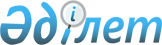 Об одобрении проекта распоряжения Евразийского межправительственного совета "О разработке концепции создания Евразийского инжинирингового центра по станкостроению"Решение Совета Евразийской экономической комиссии от 04 февраля 2015 года № 3

      1. Одобрить проект распоряжения Евразийского межправительственного совета «О разработке концепции создания Евразийского инжинирингового центра по станкостроению» (прилагается) и представить его для рассмотрения Евразийским межправительственным советом.



      2. Настоящее распоряжение вступает в силу по истечении 10 календарных дней с даты его официального опубликования.      Члены Совета Евразийской экономической комиссии: 

О разработке концепции создания Евразийского

инжинирингового центра по станкостроению

      Согласно подпункту 5 пункта 4 статьи 92 Договора о Евразийском экономическом союзе от 29 мая 2014 года в целях развития сотрудничества государств - членов Евразийского экономического союза в отрасли станкостроения:



      1. Правительствам государств - членов Евразийского экономического союза совместно с Евразийской экономической комиссией разработать проект концепции создания Евразийского инжинирингового центра по станкостроению и внести его на рассмотрение Евразийского межправительственного совета в установленном порядке до 1 июля 2015 г.



      2. Настоящее распоряжение вступает в силу с даты его официального опубликования.      Члены Евразийского межправительственного совета:
					© 2012. РГП на ПХВ «Институт законодательства и правовой информации Республики Казахстан» Министерства юстиции Республики Казахстан
				От Республики

АрменияОт Республики

БеларусьОт Республики

КазахстанОт Российской

ФедерацииВ. ГабрилянВ. МатюшевскийБ. СагинтаевИ. ШуваловОт Республики АрменияОт РеспубликиБеларусьОт Республики КазахстанОт Российской Федерации